DETSKÝ DOMOV PIEŠŤANY, Sasinkova 11, 921 59 Piešťany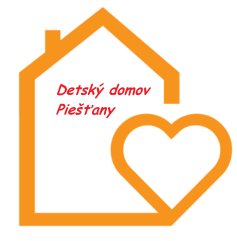 SÚHRNNÁ SPRÁVA O ZADANÍ ZÁKAZIEKs cenou nad 5000,- €  za 4. štvrťrok 2017v súlade s § 117 zákona č. 343/2015 Z.z  o verejnom obstarávaní v znení neskorších predpisovVypracovala : Marta KunicováPiešťany, 11.1.2018P. č.Predmet zákazkyHodnota zákazky BEZ DPH v EURHodnota zákazky S DPH v EURIdentifikácia úspešného uchádzača1.kúpa 2-izbového bytu v bytovom dome63200,-63200,-Ing. Denisa Minďarová                                   Námestie Janka Kráľa 3488/5                                                        921 01 Piešťany2.kúpa 5-miestneho osobného motorového vozidla14266,2517 119,50Automarket Trenčín s.r.o.                  M.R.Štefánika 26                                                                                                      912 50 Trenčín